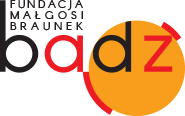 "ZAMIENIAMY NIEZDROWE NA ZDROWE”CZEKOLADOWY PUDDING Z AWOKADOSkładniki na jednąporcję:1 dojrzałeawokado3 łyżkigorzkiego kakao3 łyżkimiodu, syropu z agawy lub ksylitolu2 łyżkidowolnegomlekaroślinnegoSzczypta soliWszystkieskładnikizblendować na gładko, schłodzić.Awokadowo-czekoladowypuddinggotowy :)Polecamypudding z kawałkamiświeżego mango i posypanydowonymiorzechami. Pudding z awokado to zdrowa, pyszna i przedewszystkimszybka w przygotowaniuprzekąska!Mniam!Mango wystarczy zblendować by powstał pyszny mus.MANGO LASSI Składniki na 4 kubki:1 dojrzałe mango200 mlmlekakokosowegoSkładnikizblendować na gładko, schłodzić.Niema nic prostszegoMango lassigotowe! 